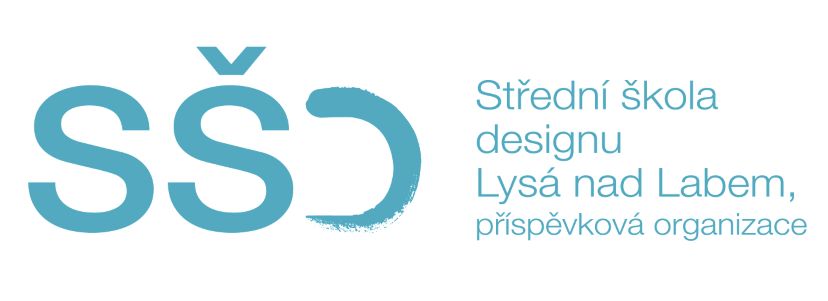 DODATEK KE SMLOUVĚ O DÍLOč 0002/00663565/2022/1/2022uzavřená ve smyslu ustanovení §  násl. zákona č. 89/2012 Sb., občanského zákoníku v platném a účinném znění (dále jen „občanský zákoník“)dále jen „Smlouva“Uzavřený mezi:Objednatel:  		Střední škola designu Lysá nad Labem, příspěvková organizacese sídlem:		Stržiště 475, 289 22  Lysá nad Labemzastoupený:	Ing. Bc. Irenou Mázlovou, ředitelkouIČO: 	00663565DIČ:	CZ00663565, neplátce DPHbankovní spojení: 	KB, a.s.číslo účtu: 		xxxxxxxxxxxxxdále jen „Objednatel“aZhotovitel:  		Skoták architekti s.r.o.se sídlem:		Pernerova 293/11, 186 00 Praha 8zastoupený: 		MgA. Marek SkotákIČO: 			07503008DIČ: 			neplátce DPHbankovní spojení: 	xxxxxxxxxxxxxxčíslo účtu: 		xxxxxxxxxxxxxxxxdále jen „Zhotovitel“Objednatel a Zhotovitel dále společně také jako „Smluvní strany“Obě smluvní strany se dohodly na změně Smlouvy o dílo č. objednatele, uzavřené0002/00663565/2022 dne 10.1.2022 následovně:1. Dle článku2. Předmět smlouvy se rozšiřuje o vícepráce: měření skutečné hlukové zátěže před oknem v ateliéru na základě posudku KHS č.j.S-KHSSC 24614/2022.2. V návaznosti na provedení víceprací se ustanovení článku 5, ruší a nahrazuje textem:Cena za zhotovení Díla je konečná a nepřekročitelná, ani jedna strana není oprávněna požadovat změnu ceny Díla proto, že si Dílo vyžádalo jiné úsilí nebo jiné náklady, než bylo předpokládáno. Z tohoto ustanovení se vyjímají vícepráce, které mohou s vysokou pravděpodobností nastat a jsou uvedeny v následující tabulceObě smluvní strany prohlašují, že si tento dodatek před podpisem přečetly, že byl uzavřen po vzájemném projednání na základě jejich svobodné vůle, určitě, vážně a srozumitelně, nikoli v tísni nebo za nápadně nevýhodných podmínek.Ostatní články a ustanovení SoD zůstávají beze změn. Tento dodatek je součástí uvedené smlouvy o dílo. Je vyhotoven ve dvou stejnopisech, z nichž každá strana obdrží jeden.NA DŮKAZ TOHO, že Smluvní strany s obsahem této Smlouvy souhlasí, rozumí jí a zavazují se k jejímu plnění, připojují své podpisy a prohlašují, že tato Smlouva byla uzavřena podle jejich svobodné a vážné vůle.Očekávané vícepráce vč. popisu a zdůvodněníCena bez DPHStudie prostorové akustiky – zajištění normové hladiny hluku v navrhovaných prostorech40 000,- KčStudie umělého osvětlení – návrh ke splnění normativních hodnot5000,- KčStudie denního osvětlení– návrh ke splnění normativních hodnot5000,- KčPosouzení hlukové  zátěže ve venkovním chráněném prostoru stavby20 000,- KčCena celkem70 000,- KčDPH 21 %0,- KčCena možných víceprací celkem včetně DPH - bude účtováno dle skutečnosti70 000,- KčObjednatel V Lysé nad Labem dne ZhotovitelV Praze, dne ___________________________________                  Ing.Bc. Irena Mázlová                           Ředitelka ___________________________________MgA.Marek SkotákJednatel